ПРОЕКТ АНАЛІЗ РЕГУЛЯТОРНОГО ВПЛИВУрішення виконавчого комітету Білгород-Дністровської міської ради«Про затвердження тарифів на комплексно – екскурсійну програму комунального підприємства «Акермантурінвест» міста Білгород-Дністровського»Визначення проблеми, яку передбачається розв’язати шляхом регулюванняНа сьогоднішній день в м. Білгород-Дністровський біля Аккерманської фортеці знаходиться пам’ятка Національного значення «Антична Тіра»,яка нажаль на загальному фоні «цікавості» різноманітних ланок влади не фінансується. КП «Акермантурінвест» на підставі рішення Білгород-Дністровської міської ради від 9 листопада 2017 р. №513, яким надані повноваження утримання, обслуговування, охорону та здійснення екскурсійної діяльності на пам’ятці  Національного значення Городище «Антична Тіра».За останні роки в Україні склалась ситуація завдяки якій отримав потужній поштовх внутрішній туризм , а також збільшились потоки іноземних туристів . Велика кількість туристів потребує не тільки якісного транспортного сполучення, розвитої інфраструктури, екскурсійного супроводу ,але й збільшення екскурсійних пропозицій.До теперішнього часу по  залишкам античного міста Тіра не проводяться ніякі екскурсійні супроводи, хоча його потенціал може задовольнити найвибагливіших мандрівників.Це насамперед зумовлено великим обсягом поточних робіт по подальшому оздобленню пішохідного туристичного маршруту на пам'ятці Національного значення "Антична Тіра" та загальному приведенню території пам’ятки у стан відповідний до санітарних норм, потреб відповідного утримання та охорони (згідно вимогам закону про "Охорону культурної спадщини.Враховуючи вище зазначені проблеми виникла необхідність розглянути тариф комплексну - екскурсійну програму  групи туристів при відвідуванні Античного міста Тіра та Акерманської фортеці, який включатиме повний спектр розважальної програми для туриста.Дана проблема не може бути врегульована за рахунок ринкових механізмів, оскільки відповідно до підпункту 2 пункту «а» статті 28 Закону України від 21.05.1997р. №280/97-ВР «Про місцеве самоврядування в Україні» до відання виконавчих органів сільських, селищних, міських рад належать: встановлення в порядку і межах, визначених законом, тарифів на побутові, комунальні (крім тарифів на теплову енергію, централізоване водопостачання та водовідведення, перероблення та захоронення побутових відходів, послуги з централізованого опалення, послуги з централізованого постачання холодної води, послуги з централізованого постачання гарячої води, які встановлюються національною комісією, що здійснює державне регулювання у сферах енергетики та комунальних послуг), транспортні та інші послуги.У зв’язку з цим розраховано тариф  на  комплексно-екскурсійне обслуговування при відвідуванні   Античного міста Тіра  та Акерманської  фортеці в розмірі 385,34 грн.Калькуляція вартості тарифу на 1 квитокVIP  екскурсії  ( з розрахунку 15 осіб за екскурсію)   КП «Акермантурінвест»   Метою прийняття рішення виконавчого комітету міської ради «Про затвердження тарифу  на  комплексно-екскурсійне обслуговування при відвідуванні   Античного міста Тіра  та Акерманської  фортеці комунального підприємства «Акермантурінвест» є встановлення економічно обґрунтованих тарифів для підтримки та збереження пам’ятки .Визначення та оцінка альтернативних способів досягнення встановлених цілей4.	Механізм та заходи, що пропонуються для розв’язання проблеми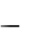 Для досягнення поставлених цілей та з врахуванням об’єктивних причин, обумовлених необхідністю приведення величини тарифів на комплексно-екскурсійне обслуговування при відвідуванні   Античного міста Тіра  та Акерманської  фортеці,  у відповідність до економічно обґрунтованих витрат підприємства, пропонується встановити плату на рівні 200,11 грн./чол.5.	Можливість досягнення визначених цілей у разі прийняття регуляторного актуПропонується для вирішення зазначеної проблеми прийняти рішення виконавчого комітету міської ради «Про затвердження тарифу на комплексно-екскурсійне обслуговування при відвідуванні   Античного міста Тіра  та Акерманської  фортеці» комунальним підприємством «Акермантурінвест». Механізм дії запропонованого регуляторного акту спрямований на формування тарифу до економічно обґрунтованих витрат на надання послуг у даній сфері,а саме:- розчистка від залишків сухої трави та дерев, протруювання території від подальшого зростання рослин;- продовження пішохідного туристичного маршруту у південній частині пам’ятки;- встановлення огорожі по всьому периметру пам’ятки, для зменшення антропогенного впливу;- оздоблення додаткового входу/виходу у південній частині пам’ятки, вздовж вул. Ушакова;- розробка проекту реставрації та музеєфікації пам’ятки Національного значення «Антична Тіра».Очікувані результати від прийняття регуляторного акту. Аналіз вигод та витрат-    7. Обґрунтування строку дії запропонованого регуляторного актуТермін дії  регуляторного акта необмежений. Зміни та доповнення будуть вноситись  за потребою у відповідності до змін законодавства України.8.	Показники результативності регуляторного актуВідстеження результативності дії зазначеного регуляторного акта передбачається за наступними критеріями:рівень покриття витрат, пов’язаних з обслуговуванням пам’ятки Національго значення «Антична Тіра» та розвитком туристичної  діяльості;обсяг надходжень коштів до міського бюджету . 9.   Заходи  за  допомогою  яких  буде  здійснюватися  відстеженнярезультативності регуляторного актуУ відповідності до Закону України «Про засади державної регуляторної політики у сфері господарської діяльності», «Методики відстеження результативності регуляторного акта», затверджено Постановою Кабінету Міністрів України від 11.03.2004 року № 308, проводити базове відстеження результативності регуляторного акта до набрання чинності регуляторного акта. З метою оцінки ступеня досягнення результативності регуляторного акта буде здійснюватись повторне відстеження через рік з дня набрання чинності регуляторного акта.Періодичне відстеження результативності регуляторного акта буде здійснюватись кожні три роки починаючи з дня закінчення заходів з повторного відстеження результативності цього акта.Директор КП «Акермантурінвест»                                             О.П.Мога№ПоказникиОд.виміруСумап/пПоказникиОд.виміруСумап/п1.Кількусть очикуємих туристів в групі152.Планова собівартість послуг в т.ч:грн.3000,00Планова собівартість послуг в т.ч:грн.3000,002.1чеканка стардавньої монети  власними руками* 50 грн*15 чол грн750,02.2послуги Середньовічного Тіру  ( стрільба з луку )* (10 грн*15 чол)грн.150,002.3проведення мастер -класу по гончарним виробам* (50грн*15 чол)750,002.4 подарок  путівник "Антича Тіра"*( 10 грн*15 чол)грн150,002.5вхідной квиток до камери тортур в Акерманської фортеці*( 20грн*15 чол)грн.300,002.6подарунок "Путівник по місту Б-Дністровський"*( 30 грн*15 чол)450,002.7послуги гіда *(30 грн*15 чол)грн450,003.Інші витрати з діючими тарифами:грн.1816,813.1собівартість тарифу  на квиток по Античному місту Тіра (16,67 грн*15 чол) ,без ПДВгрн250,053.2Собівартість тарифу на 1 екскурсійний квиток  квиток по Античному місту Тіра, БЕЗ ПДВгрн.166,763.3Вартість вхідного квитка до Акерманської фортеці  ** ( 80грн*15 чол)грн1200,003.4Вартість квитка до Акерманської фортеці на екскурсійне обслуговування  *** грн.200,004.Повна планова собівартість4.послуг(п.2+п.3)грн.4816,81послуг(п.2+п.3)грн.4816,815.Плановий прибуток (20%)грн.963,366.Загальна вартість послуг (п.4+п.5)грн.5780,177.Розрахунок тарифу (п.7 : п.1) без ПДВгрн.385,34* згідно діючих тарифів на данну послугу на дату ( без урахування рентабельності) ** Наказ №2/А від 01/02/18 Затверджений начальником управління майнових відносин Одеської обласної Ради*** Наказ №18/А від 05/10/16 Затверджений начальником управління майнових відносин* згідно діючих тарифів на данну послугу на дату ( без урахування рентабельності) ** Наказ №2/А від 01/02/18 Затверджений начальником управління майнових відносин Одеської обласної Ради*** Наказ №18/А від 05/10/16 Затверджений начальником управління майнових відносин* згідно діючих тарифів на данну послугу на дату ( без урахування рентабельності) ** Наказ №2/А від 01/02/18 Затверджений начальником управління майнових відносин Одеської обласної Ради*** Наказ №18/А від 05/10/16 Затверджений начальником управління майнових відносин* згідно діючих тарифів на данну послугу на дату ( без урахування рентабельності) ** Наказ №2/А від 01/02/18 Затверджений начальником управління майнових відносин Одеської обласної Ради*** Наказ №18/А від 05/10/16 Затверджений начальником управління майнових відносин2.Цілі регулюванняЦілі регулюванняАльтернативиПеревагиНедолікиЗалишити все без змінНе збільшаться витрати туристів при відвідуванні міста.Відсутність можливості забезпечення приведення території пам’ятки у стан відповідний до санітарних норм та  недоотримання надходжень до міського бюджету.Обраний спосіб регулюванняПокриття витрат підприємництва пов’язаних з охороною, екскурсійною діяльністю та збереженням пам’ятки. ВідсутніЗа допомогою ринкових механізмівВідсутніВідсутніКатегорія суб'єктів на які впливає документКатегорія суб'єктів на які впливає документОргани владиОргани владиВигодиВитрати Отримання більших надходжень до Відсутніміського бюджету та збільшення можливостей усіх потреб.Суб'єкти господарюванняСуб'єкти господарюванняВигодиВитратиПокращення якості та збільшенняВідсутнікількості надання послуг.НаселенняНаселенняВигодиВитратиПокращення якості та збільшеннякількості надання послуг.Збільшення витрат на відвідування історичних пам’яток при відвідуванні міста.